СХЕМА ПАРКОВКИСпортивно-массовое мероприятие легкоатлетический пробег «Невский пятачок»Дата проведения: 05 июня 2022 годаМесто проведения: Кировский муниципальный район Ленинградской области, мемориал «Невский пятачок»Время проведения: 11.00-15.00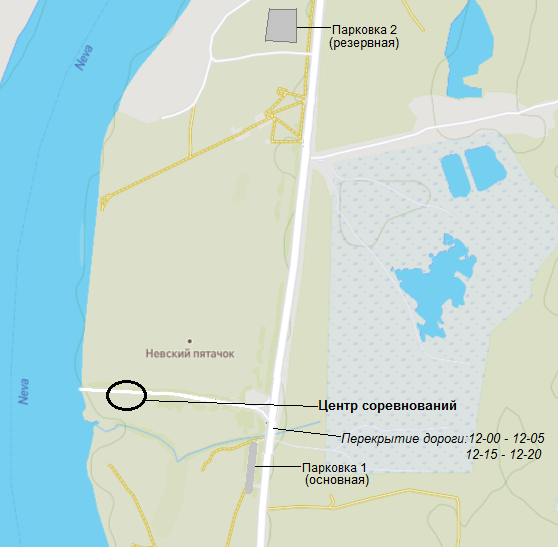 